                 Red Rose Senior Secondary School                       Worksheet 6 For Class Prep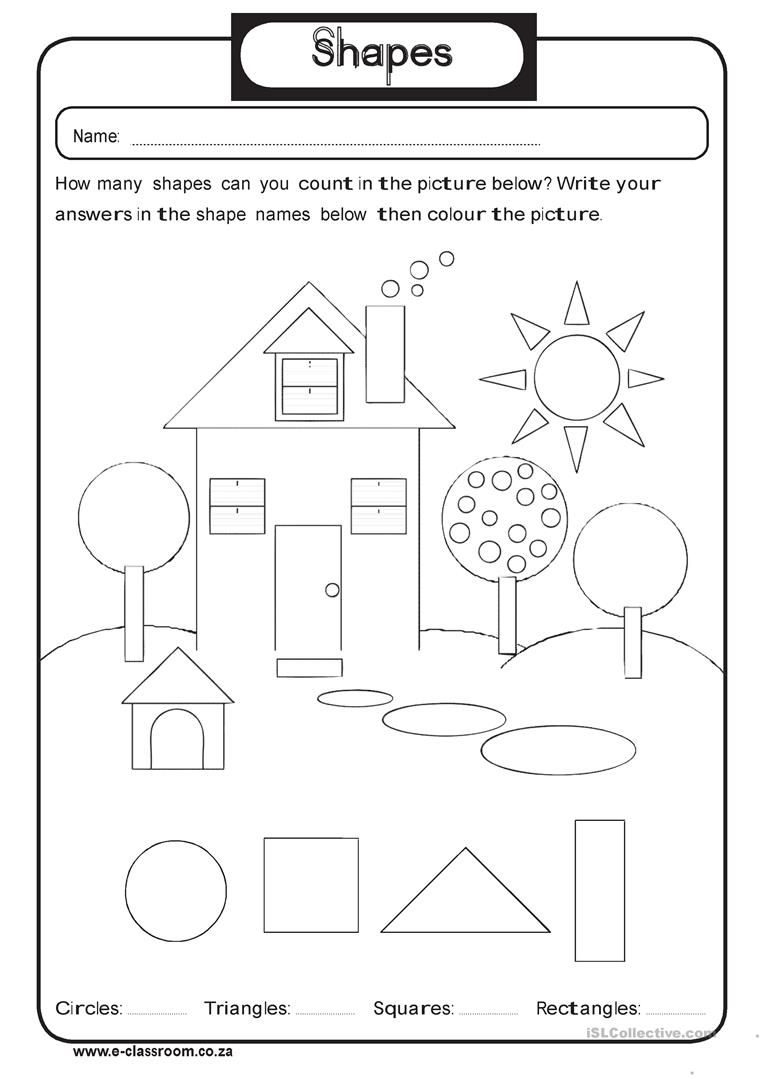 